Отдел образования администрации Тюльганского района Муниципальное бюджетное учреждение дополнительного образования«Центр дополнительного образования» п. ТюльганТюльганского района Оренбургской области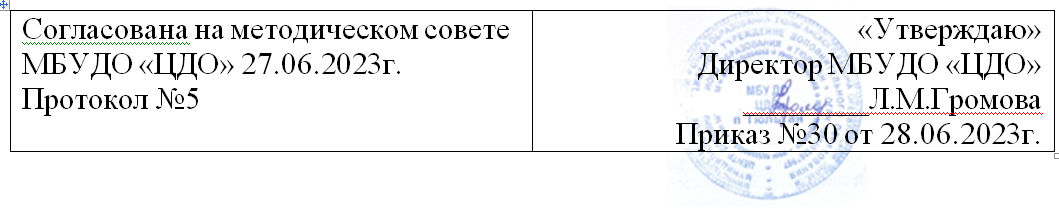 Дополнительная общеобразовательная общеразвивающая программатехнической направленности«КиноАзбука»Срок реализации: 2 годаВозраст обучающихся: 11 - 14 летУровень реализации: базовыйАвтор-составитель:Хисамова Ольга Витальевна,педагог дополнительного образованияп. Тюльган, 2023     Дополнительная общеобразовательная общеразвивающая программа реализуется в ТО «КиноАзбука» МБУДО «ЦДО» в филиале с. Владимировка с 2021 года.Раздел №1. Комплекс основных характеристик программыПояснительная запискаНаправленность программы – техническая. Данная программа  направлена на формирования навыков и умений учащихся в использовании фотоаппарата, видеокамеры, построении композиции, изучение основ фотографии; профориентации учащихся. Программа составлена в соответствии со следующими нормативно-правовыми документами:Федеральным Законом «Об образовании в Российской Федерации» (№ 273-ФЗ от 29 декабря 2012 г.);Национальным проектом «Образование» (утвержден президиумом Совета при Президенте РФ по стратегическому развитию и национальным проектам от 03.09.2018 г. протокол № 10);Федеральным проектом «Успех каждого ребенка» Национального проекта «Образование» (утвержден президиумом Совета при Президенте РФ по стратегическому развитию и национальным проектам от 03.09.2018 г. протокол № 10). Федеральным проектом «Патриотическое воспитание» Национального проекта «Образование» (утвержден президиумом Совета при Президенте РФ по стратегическому развитию и национальным проектам от 03.09.2018 г. протокол № 10)Концепцией развития дополнительного образования детей до 2030 года (утверждена распоряжением Правительства РФ от 31.03.2022 г. № 678-р);Стратегией развития воспитания в РФ на период до 2025 года (распоряжение Правительства РФ от 29 мая 2015 г. № 996-р); Приказом Министерства просвещения РФ «Об утверждении Целевой модели развития региональных систем дополнительного образования детей» (от 03.09.2019 г. № 467);Приказом Министерства просвещения РФ «Об утверждении Порядка организации и осуществления образовательной деятельности по дополнительным общеобразовательным программам» (от 27.07.2022 г. № 629);Приказом Министерства образования и науки Российской Федерации и Министерства просвещения РФ «Об организации и осуществлении образовательной деятельности по сетевой форме реализации образовательных программ» (от 05.08.2020 г. № 882/391) (для программ, которые реализуются в сетевой форме)Постановлением Правительства Оренбургской области «О реализации мероприятий по внедрению целевой модели развития системы дополнительного образования детей Оренбургской области» (от 04.07.2019 г. № 485 - пп);Постановлением Главного государственного санитарного врача РФ «Об утверждении санитарных правил СП 2.4.3648-20 «Санитарно-эпидемиологические требования к организациям воспитания и обучения, отдыха и оздоровления детей и молодежи» (от 28.09.2020 г. № 28);Постановлением Главного государственного санитарного врача РФ «Об утверждении санитарных правил и норм СанПиН 1.2.3685-21 «Гигиенические нормативы и требования к обеспечению безопасности и (или) безвредности для человека факторов среды обитания» (от 28.01.2021 г. № 2) (разд.VI. «Гигиенические нормативы по устройству, содержанию и режиму работы организаций воспитания и обучения, отдыха и оздоровления детей и молодежи»); Письмом Министерства просвещения России от 31.01.2022 г. № ДГ-245/06 «О направлении методических рекомендаций (вместе с «Методическими рекомендациями по реализации дополнительных общеобразовательных программ с применением электронного обучения и дистанционных образовательных технологий»);Рабочей концепции одаренности. Министерство образования РФ, Федеральная целевая программа «Одаренные дети», 2003 г.;Уставом МБУДО «ЦДО» (Утвержден администрацией Тюльганского района 04.12.2015 № 181-р).Уровень освоения программы		Программа реализуется на базовом уровне. Освоение данной программы предполагает системность творческой работы, изучение тенденций современной техносферы, получение, обработку, редактирование, монтаж и конвертирование цифровых статических и динамических изображений. Актуальность программы  обусловлена современными тенденциями развития образования, отраженных в Федеральном проекте «Цифровая образовательная среда». Данный проект направлен на создание и внедрение в образовательных организациях цифровой образовательной среды, а также обеспечение реализации цифровой трансформации системы образования.  Также, актуальность программы заключается в востребованности высококомпетентных специалистов в области информационных систем и технологий. В информационном обществе непрерывно возрастает роль медиатехнологий, цифровых устройств, электронных СМИ, глобального информационного пространства. Отличительные особенности программы В настоящий момент существует ряд аналогичных программ по фото и видео монтажу: А.Ю. Демин «Основы компьютерной графики», Л. Кулешов «Азбука кинорежиссуры», А. Соколов «Монтаж. Телевидение, кино, видео», Н. Утилова «Монтаж». Отличительные особенности программы «КиноАзбука» заключается в том, что: - данная программа является комплексной по содержанию, т.к. объединяет в себе создание диафильмов, основы компьютерной графики, фото и видео монтаж, объединено общей целью, едиными подходами к содержанию, организации, результатам педагогической деятельности четыре образовательных курсов по практической деятельности: Графический редактор  Microsoft Office Power Point, работа в графическом редакторе  Microsoft Office Picture Manager, ,  работа в графическом редакторе ФотоДекор, работа в видео-редакторе Movie Maker. - Содержание имеет модульную структуру;  - В содержании программы отражены национально-региональные особенности, связанные с праздниками и творчеством народов Оренбуржья.Адресат программы  - программа рассчитана на работу с учащимися младшего и среднего школьного возраста (11-14 лет). Контингент учащихся делится на 2 группы:11-12 лет – младшая группа – 1 год обучения;13-14 лет – старшая группа – 2 год обучения.Важным является взаимосвязь и преемственность в работе с младшей и старшей группой. Эта задача решается путем организации совместной творческой деятельности учащихся всех возрастов. Сотворчество учащихся выражается в совместных работах в коллективе при решении сложных задач, разработке сложносоставных композиций, разработка сценариев и создание фото и видео продукта. Эффективность таких форм обусловлена возможностью осуществления взаимопомощи, взаимообучения, взаимоконтроля, стремления к достижению совместных результатов.     Объем  и срок освоения программы Программа рассчитана на 2 года обучения. Объем программы составляет 120 часов.1 год обучения (11-12 лет) – 72 часа2 год обучения (13-14 лет) – 72 часа     Формы обучения и виды занятий по программе Обучение обучающихся в фото и видео кружке «КиноАзбука» проходит в очной форме.По количеству детей – групповые занятия. По особенностям коммуникативного взаимодействия педагога и детей: занятие-мастерская, конкурс, занятие-праздник, занятие-репетиция  и др.       По дидактической цели: вводное занятие, занятие по углублению знаний, практическое занятие, занятие по систематизации и обобщению знаний, по контролю знаний, умений и навыков, комбинированные формы занятий.   Режим занятий      Занятия проводятся 1 раза в неделю 2 академических часа. После первого часа организуется 10-минутный перерыв.1-й год обучения (младшая группа) – занятие проводиться 1 раза в неделю, 2 часа;2-й год обучения (старшая группа) – занятие проводиться 1 раза в неделю 2 часа.1.2 Цель и задачи программы Цель программы -  формирование креативных навыков у обучающихся посредством освоения мультимедиа технологий.Задачи программы:Задачи 1-го года обученияРазвивающие.Развивать пользовательский навык работы на компьютере;Развивать логическое мышление, внимание, память, фантазию, творческие способности;Развивать способности предвидеть сюжет из прочитанного сценария;Развивать навыки сотрудничества со взрослыми и сверстниками. ВоспитательныеВоспитывать чувство ответственности за результаты своего труда;Формировать установки на позитивную социальную деятельность в информационном обществе, на недопустимости действий нарушающих правовые, этические нормы работы с информацией;Воспитывать любовь и интерес к литературному чтению.Воспитывать стремление к самоутверждению через освоение компьютера и созидательную деятельность с его помощью;Воспитывать личную  ответственность за результаты своей работы на компьютере, за возможные свои ошибки;Воспитывать потребность и умение работать в коллективе при решении сложных задач;Воспитывать скромность, заботу о пользователе продуктов своего труда.ОбучающиеПознакомить детей с понятием «диафильм», с профессиями людей, которые создают диафильмы;Обучать проявлять творческий потенциал  и творческие способности, создавая «диафильмы» по сюжетам литературных произведений;Формировать навыки работы с литературным произведением: деление на части, анализ художественного текста,  выразительное  чтение;Обучить созданию собственного сценария «диафильма»;Обучить правильному режиссерскому построению сценария: завязка, развитие темы, кульминация, финал;Обучить рисовать художественные образы, героев для создания «диафильмов»;Обучить правилами подбора сюжетов к теме;Обучить основным правилам фотосъемки;Обучить графическим редактором Microsoft Office Word;Обучить работать с программой для просмотров слайд шоу Microsoft Office Power Point;Обучить работе с графическими редакторами Microsoft Office Picture Manager и ФотоДекор;Обучить создавать школьную стенгазету по заданной теме;Обучить формированием архива.Задачи 2-го года обученияРазвивающие.Развивать  познавательные интересы, интеллектуальные и творческие способности средствами ИКТРазвивать алгоритмическое мышление, способности к формализации.Развивать способность соотносить звуковое сопровождение и видеоматериал. ВоспитательныеВоспитывать чувство ответственности за результаты своего труда;Формировать установки на позитивную социальную деятельность в информационном  обществе, на недопустимости действий нарушающих правовые, этические нормы работы с информациейВоспитывать стремление к самоутверждению через освоение компьютера и созидательную деятельность с его помощью;Воспитывать личную  ответственность за результаты своей работы на компьютере, за возможные свои ошибки;Воспитывать потребность и умение работать в коллективе при решении сложных задачВоспитывать скромность, заботу о пользователе продуктов своего труда.ОбучающиеОбучить основными правилами фото и видеосъёмки;Обучить видео-редакторами Movie Maker;Обучить работать в глобальной сети Интернет;Обучить работать по поддержке школьного сайта.Обучить находить источники информации по теме и выбирать нужную информацию из этих источников;Обучить правильно находить и отбирать информацию в глобальной сети Интернет.Обучить технологии редактирования изображений, используя редакторы, Microsoft Office Word, Microsoft Office Power Point, Microsoft Office Picture Manager и ФотоДекор;Обучить технологии создания видеофильмов, используя редактор Movie Maker. Обучить созданию клипов: репортаж, научный, музыкальный, художественный, обучающий;Создать видеофильмы по тематическим неделям и посвященные праздникам, например, «День матери»,  «Знай Героев в лицо» и другие.Обучить формированием архива.1.3 Содержание программыУчебный план Учебный план 1 года обученияСодержание 1 года обучения.Раздел 1. Вводное занятие (2 часа)Теория(1час). Введение в образовательную программу. Цели и задачи на предстоящий год. Инструктаж по технике безопасности, правилам поведения в компьютерном зале. Техника безопасности во время использования электронной аппаратуры. Диагностика уровня владения детьми навыками пользования ЭВМ.Практика(1час). Просмотр презентации по технике безопасности. Занятие-знакомство «Введение в образовательную программу фото-видео кружка «КиноАзбука»».Раздел 2. Графический редактор Microsoft Office Power Point (26 часов)Теория(6часов). Знакомство с графическим редактором Microsoft Office Power Point, правила работы, интерфейс программы и панель инструментов. Просмотр диафильмов. Правила написания сценария. Практика (24 часа) Создавать, упорядочивать и редактировать объекты. Пользоваться вспомогательными средствами. Такими как: направляющие, сетка, прилипание. Формирование собственных цветовых оттенков в различных цветовых моделях. Применение различных графических эффектов. Работа с текстом. Самостоятельное создание иллюстраций и дизайн-макетов. Создание презентации о школе, семье, селе. Создание диафильма с сюжетом. Выполнять обмен файлами между графическими программами. Совместная работа над диафильмом (тема по выбору педагога).  Совместное написание сценария к выбранной теме, создание героев и эскизов презентации. Представление мультимедиа-презентаций на Web-странице.Раздел 3. Графический редактор Microsoft Office Picture Manager (10 часов)Теория(2часа).  Знакомство с графическим редактором Microsoft Office Picture Manager, правила работы, интерфейс программы и панель инструментов. Правила фото съемки: точка и момент съемки, контрастность изображения, освещение, пейзаж и архитектура, портрет. Практика(10 часов). Постановка света; создание, подбор и редактирование фото-материала; фото пейзажа малой родины. Представление созданные изображения на Web-странице.Раздел 4. Графический редактор ФотоДекор (10 часов)Теория(1 час).  Знакомство с графическим редактором Фото Декор, правила работы, интерфейс программы и панель инструментов.Практика(5 часов). Работа с растровыми изображениями. Закрашивание рисунков, разрабатывать  визитки, рекламы, открытки с поздравлениями к праздникам; представить коллажи. Оформление школьной газеты с помощью импортированных изображений в документ издательской системы. Представление созданные изображения на Web-странице.Раздел 5. Видео-редактор Movie Maker (7 часов)Теория(1час). Правила работы в графическом редакторе Movie Maker, правила работы, интерфейс программы и панель инструментов.Практика(3 часа). Изучение интерфейса программы. Создание видео ряда из ранее использованных изображений.Раздел 6. Работа в творческой группы (5 часов)Теория(1час). Правила работы в компьютерном зале. Правила совместной работы в творческой группе: распределение ролей, назначение ответственного.Практика(3 часа). Работа в творческой группе над созданием (на выбор) диафильма с рисованными персонажами, фотоколлаж, презентацию.Раздел 7. Воспитательная работа (10 часов)Практика 10 ч. Проведение и участие в конкурсах, соревнованиях, показательных выступлениях, выставках, презентациях проектов (см. План воспитательной работы).Раздел 8. Итоговое занятие (2 часа)Практика(2часа). Представление и защита работы творческой группы.Учебный план 2 год обучения Содержание 2 год обучения.Раздел 1. Вводное занятие (2 часа).Теория (1 час): Введение в образовательную программу. Цели и задачи на предстоящий год. Инструктаж по технике безопасности, правилам поведения в компьютерном зале. Техника безопасности во время использования электронной аппаратуры. Диагностика уровня владения детьми навыками пользования ЭВМ.Практика(1час). Просмотр презентации по технике безопасности. Занятие-знакомство «Введение в образовательную программу фото-видео кружка «КиноАзбука»».Раздел 2. Графический редактор Microsoft Office Power Point (2 часа)Теория (1 час) Правила работы с графическим редактором Microsoft Office Power Point, интерфейс программы и панель инструментов.Практика (1 час) Самостоятельное создание иллюстраций и дизайн-макетов. Создание презентации о школе, семье, селе. Создание макета презентации использую свои разработки.Раздел 3. Графический редактор Microsoft Office Picture Manager (2 часа)Теория (1 час): Правила работы с графическим редактором Microsoft Office Picture Manager, интерфейс программы и панель инструментов.Практика (1 час): обработка фото, изображений, рисунков. Сохранение работ и перемещение в папку. Раздел 4. Графический редактор ФотоДекор (12 часов)Теория(4 часа). Знакомство с графическим редактором Фото Декор, правила работы, интерфейс программы и панель инструментов.Практика(12 часов). Выделять фрагменты изображений с использованием различных инструментов (область (прямоугольное и эллиптическое выделение), лассо (свободное выделение), волшебная палочка (выделение связанной области) и др.); перемещать, дублировать, вращать выделенные области; редактировать фотографии с использованием различных средств художественного оформления; сохранять выделенные области для последующего использования; монтировать фотографии (создавать многослойные документы); раскрашивать чёрно-белые эскизы и фотографии; применять к тексту различные эффекты; выполнять тоновую коррекцию фотографий; выполнять цветовую коррекцию фотографий; ретушировать фотографии. Создание коллажа, поздравительной открытки, наложение украшения, надписи или рамки рисунки и фотографии.Раздел 5. Видео-редактор Movie Maker (32 часа)Теория(6 часов). Просмотр художественных и документальных фильмов о малой родине. Правила создания художественных, документальных, обучающих, научных фильмов, репортажей, рисованных персонажей. Профессии кинематографа.Практика(26 часов). Добавление фото, видео и звука. Вырезка фрагмента из видео. Работа с эффектами. Добавление титров. Настройка уровня громкости. Добавление переходов. Сохранение проектов в видеофайл, подбор и редактирование фото-материала; применять к тексту различные эффекты; Видео репортаж о малой родине. Представление видео продукта на Web-странице.Раздел 6. Работа в творческой группы (10 часов)Теория(1час). Правила совместной работы в творческой группе: распределение ролей, назначение ответственного.Практика(3 часа). Создание (на выбор) диафильма с рисованными персонажами, фотоколлаж, презентацию, видеоклип (по направлениям). Раздел 7. Воспитательная работа (10 часов)Практика 10 ч. Проведение и участие в конкурсах, соревнованиях, показательных выступлениях, выставках, презентациях проектов (см. План воспитательной работы).Раздел 8. Итоговое занятие (2 часа)Практика(2часа). Представление и защита работы творческой группы.1.4 Планируемые результаты Планируемые результаты первого года обучения и способы их определения  Планируемые результаты второго года обучения и способы их определения Раздел № 2 Комплекс организационно-педагогических условий2.1. Календарный учебный график1 год обучения2 год обучения2.2.Условия реализации программыОрганизация образовательного процессаПрограмма предусматривает такую организацию учебно-воспитательного процесса, когда широко используются различные виды деятельности. Это рисование, игровая деятельность, практическая деятельность, поисковая работа, творческая импровизация.  Такое разнообразие делает процесс обучения привлекательным, интересным, более эффективным. Образовательный процесс основывается на групповых занятиях. Занятия ведутся  в группе, так как навыки фото и видео монтажа, элементы редактирования, умение каждого обучающегося согласовывать свою работу с общей творческой группы, совершенствуются только в результате коллективной работы.Программа предусматривает активное использование компьютера и фото, видео техники. В процессе дети легко обучаются работе на компьютере,  воспринимают художественные образы, изучают трудные для работы интерфейсы программ, приобретают умения и навыки фото и видео монтажа, обработке и сохранению файлов.Программой предусматривается использование следующих методов освоения репертуара: рассказ, беседа, игра, демонстрация, анализ фото и видео материала, тренировочные упражнения.Основной формой обучения учащихся фото  и видео монтажу является традиционное занятие-практика.Материально-техническое обеспечениеДля занятий по программе «КиноАзбука» необходим компьютерный класс, в хорошо проветриваемом помещение, в теплое время года может использоваться открытая площадка для сбора фото и видео материала.Необходимый набор инвентаря:- компьютер с установленным пакетом программ;- фотоаппарат;- видеокамера (замещение сотовый телефон);- диктофон;- DVD-плеер;- экран;- мультимедиа проектор;- Колонки по количеству компьютеров;- наушники.Информационное обеспечениеПрограммы:Графический редактор «ФотоДекор»;Видео-редактор Movie MakerГрафический редактор Microsoft Office Picture ManagerГрафический редактор Microsoft Office Power PointИнтернет-ресурсы:https://photoramki-online.ru/https://simple-animation.ru/futazhi/https://www.youtube.com/playlist?list=PL49SMKGPXV1LzttkeeB3nGU6tqGvKJ36RКадровое обеспечениеОрганизацию образовательного процесса осуществляет только педагог дополнительного образования. 2.3 Формы аттестации 
          После изучения каждого раздела программы применяются такие формы контроля как: опрос, наблюдение, беседа, анкетирование, зачет, открытое занятие, выставка, конкурс, творческая работа, презентация творческих работ, взаимозачет.Результаты освоения образовательной программы  отслеживаются  2 раза в год: в середине учебного года и в конце учебного года. При этом применяются формы контроля: зачет, результаты участия в творческой группе. В конце второго года обучения формой контроля и аттестации является экзамен.Зачет и экзамен проходят в форме защиты работы на котором присутствуют родители детей, воспитанники других групп и все желающие.После сдачи экзамена обучающимся выдается сертификат об окончании обучения по программе.Способы и формы фиксации результатов: индивидуальный маршрутный лист одаренного ребенка, портфолио.Оценочные материалы
Оценочные материалы – 1. Методика определение индекса групповой сплоченности Сишора2. Методика определение психологического климата группы (Л.Н.Лутошкин)2.5 Методические материалыI. Перечисление методов обученияСловесные: беседа, разъяснения, рассказ; Наглядные;Практические.
II. Перечисление технологий обучения:Педтехнологии развивающего обучения, здоровьесберегающие, игровые, технология проблемного обучения, личностно-ориентированные.III. Описание форм учебных занятийФормы организации образовательного процесса - групповые Формы организации учебного занятия: традиционные, нетрадиционные,
по особенностям коммуникативного взаимодействия педагога и детей – беседа, наблюдение, творческая встреча, зачет, открытое занятие, занятие-игра, по дидактической цели — вводное занятие, практическое занятие, занятие по систематизации и обобщению знаний, по контролю знаний, умений и навыков, комбинированные формы занятий.IV. Описание алгоритма учебных занятийАлгоритм учебного занятия V.Перечень дидактических материаловДидактические материалы: в работе используется теоретическая и методическая литература, схемы, карты по темам занятий, видеоматериалы.  VI. Рабочая программа воспитанияЦель воспитания: ценностно-смысловое развитие учащегося, осознание собственного личностного опыта, приобретаемого на основе межличностных отношений и ситуаций, проявляющегося в форме переживаний, смыслотворчества, саморазвития.Воспитательные задачи: -реализации комплекса методов и форм индивидуальной работы с обучающимися, ориентированных на идеальное представление о нравственном облике современного человека, на формирование гражданской идентичности и патриотических чувств.- педагогическое сопровождение обучающихся в социальном выборе и приобретении нового социального опыта.- педагогическое сопровождение профессионального выбора - педагогическое сопровождение овладения обучающихся нормами общественной жизни и культуры.       Направления воспитания:ЗдоровьеИнтеллектуально – познавательноеДуховно – нравственное Гражданско – патриотическоеДосуговоеОбщениеСемьяТруд       Результатами освоения программы воспитания станут:Приобщение обучающихся к российским традиционным духовным ценностям, правилам и нормам поведения в обществе;Формирование у обучающихся основ российской гражданской идентичности;Готовность обучающихся к саморазвитию;Ценностные установки и социально-значимые качества личности;Активное участие коллектива и его участников в социально-значимой деятельности.Календарный план воспитательной работы Список литературыЛитература для учащихсяЗалогова Л.А. Компьютерная графика. Элективный курс: Учебное пособие - М.:БИНОМ. Лаборатория знаний, 2009 г.Залогова Л.А. Компьютерная графика. Элективный курс: Практикум- М.:БИНОМ. Лаборатория знаний, 2006 г.Жексенаев А.Г. ОСНОВЫ РАБОТЫ В ГРАФИЧЕСКОМ РЕДАКТОРЕ GIMP: Томск, 2007 Ю.П. Немчанинова. Создание и редактирование графических элементов  и блок-схем в среде Open Office.org(Draw)/Учебное пособие, Москва, 2008Ю.П. Немчанинова Обработка и редактирование векторной графики в Inkscape/Учебное пособие, Москва.:, 2008Дуванов А.А. Азы информатики. Рисуем на компьютере. Санкт-Петербург: БХВ-Петербург, 2005; Тимофеев Г.С., Тимофеева Е.В. Графический дизайн. Серия “Учебный курс”. Ростов н/Д: Феникс, 2002;Онлайн учебник по курсу www.dolinin-infografika.narod.ruЛитература для родителейЗалогова Л.А. Компьютерная графика. Элективный курс: Учебное пособие - М.:БИНОМ. Лаборатория знаний, 2009 г.Залогова Л.А. Компьютерная графика. Элективный курс: Практикум- М.:БИНОМ. Лаборатория знаний, 2006 г.Жексенаев А.Г. ОСНОВЫ РАБОТЫ В ГРАФИЧЕСКОМ РЕДАКТОРЕ GIMP: Томск, 2007 Ю.П. Немчанинова. Создание и редактирование графических элементов  и блок-схем в среде Open Office.org(Draw)/Учебное пособие, Москва, 2008Ю.П. Немчанинова Обработка и редактирование векторной графики в Inkscape/Учебное пособие, Москва.:, 2008Дуванов А.А. Азы информатики. Рисуем на компьютере. Санкт-Петербург: БХВ-Петербург, 2005;Тимофеев Г.С., Тимофеева Е.В. Графический дизайн. Серия “Учебный курс”. Ростов н/Д: Феникс, 2002;Методическая литератураЗалогова Л.А. Компьютерная графика. Элективный курс: Учебное пособие - М.:БИНОМ. Лаборатория знаний, 2009 г.Залогова Л.А. Компьютерная графика. Элективный курс: Практикум- М.:БИНОМ. Лаборатория знаний, 2006 г.Государственный образовательный стандарт /Вестник об разования. 2004 г. № 5. (Сайт Федерального агентства по образованию http://www.ed.gov.ru/ob-edu/noc/rub/standart/Программы  для общеобразовательных учреждений: Информатика. 2-11 классы/ Составитель  М.Н. Бородин. – 6-е изд. -  М.: БИНОМ. Лаборатория знаний, 2009. Жексенаев А.Г. ОСНОВЫ РАБОТЫ В ГРАФИЧЕСКОМ РЕДАКТОРЕ GIMP: Томск, 2007 Ю.П. Немчанинова. Создание и редактирование графических элементов  и блок-схем в среде Open Office.org(Draw)/Учебное пособие, Москва, 2008Ю.П. Немчанинова Обработка и редактирование векторной графики в Inkscape/Учебное пособие, Москва.:, 2008Соловьева Л.В. Компьютерные технологии для учителя. – СПб.: БХВ-Петербург, 2003.ПРИЛОЖЕНИЕОценочные материалы.Анкета (Входящая диагностика мотивации)Нам, педагогам Центра дополнительного образования, очень важно знать, с какими интересами, мечтами, желаниями ты пришел в этот коллектив. Ответь, пожалуйста, на несколько вопросов.       1.Что привело тебя в данный коллектив? Выбери из предложенного списка наиболее значимые для тебя варианты ответов:надежда на то, что занятия в коллективе помогут в будущем приобрести интересную профессию (помогут при поступлении, пригодятся в жизни);желание научиться общаться со сверстниками, взрослыми;желание узнать о том, что не изучают в школе (что-то новое, интересное);надежда на то, что занятия помогут лучше понять, узнать самого себя;желание проявить свои способности, реализовать свои возможности.Что еще, напиши.Сколько тебе лет?	Укажи, кто ты? (нужное подчеркни)мальчик;девочка.Опросник СтефансонаМетодика позволяет определить шесть основных тенденций поведения человека в реальной группе: зависимость, независимость, общительность, необщительность, принятие борьбы и избегание борьбы. Тенденция к зависимости определена как внутреннее стремление индивида к принятию групповых стандартов и ценностей: социальных и морально-этических. Тенденция к общительности свидетельствует о контактности, стремлении образовать эмоциональные связи как в своей группе, так и за ее пределами. Тенденция к борьбе — активное стремление личности участвовать в групповой жизни, добиваться более высокого статуса в системе межличностных взаимоотношений; в противоположность этой тенденции — избегание борьбы — показывает стремление уйти от взаимодействия, сохранить нейтралитет в групповых спорах и конфликтах, склонность к компромиссным решениям. Каждая из этих тенденций имеет внутреннюю и внешнюю характеристики, т. е. зависимость, общительность и борьба могут быть истинными, внутренне присущими личности, а могут быть внешними, своеобразной маской, скрывающей истинное лицо человека. Если число положительных ответов в каждой сопряженной паре (зависимость — независимость, общительность — необщительность, принятие борьбы — избегание борьбы) приближается к 20, то мы говорим об истинном преобладании той или иной устойчивой тенденции, присущей индивиду и проявляющейся не только в определенной группе, но и за ее пределами. Испытуемому предъявляется карточка утверждений и предлагается ответить «да», если оно соответствует его представлению о себе как члене данной конкретной группы или «нет», если оно противоречит его представлению, и только в исключительных случаях разрешается ответить: «сомневаюсь», т. е. разложить на три группы ответов. Ответы испытуемого разносятся по соответствующим ключам и подсчитываются тенденции по каждой из сопряженных пар. Так как отрицание одного качества является признанием полярного качества, число ответов «да» складывается с числом ответов «нет» противоположных тенденций.В результате получается суммарное числовое определение для каждой из перечисленных тенденций. Для сведения результатов в границы от +1 до -1 полученное число делится на 10. Предполагается, что ответ «да» имеет положительный знак, а ответ «нет» — отрицательный. Три-четыре ответа «сомневаюсь» по отдельным тенденциям расцениваются нами как признак нерешительности, уклончивости, астеничности, однако в других случаях это может свидетельствовать об известной избирательности в поведении, о тактической гибкости, стеничности. Эти качества можно верифицировать, анализируя их в совокупности с другими личностными особенностями.Возможна и нулевая оценка, когда суммы ответов «да» и «нет» совпадают. Именно такое положение может явиться источником внутреннего конфликта личности, находящейся во власти имеющих одинаковую выраженность противоположных тенденций.Определенный интерес представляет использование данной методики в качестве взаимооценки для сравнения представлений о самом себе с мнением каждого о каждом внутри группы.Текст опросника1. Критичен к окружающим товарищам.2. Возникает тревога, когда в группе начинается конфликт.3. Склонен следовать советам лидера.4. Не склонен к слишком близким отношениям с товарищами.5. Нравится дружественность в группе.6. Склонен противоречить лидеру.7. Испытывает симпатии к одному-двум членам группы.8. Избегает встреч и собраний в группе.9. Нравится похвала лидера.10. Независим в суждениях и манере поведения.11. Готов встать на чью-либо сторону в споре.12. Склонен руководить товарищами.13. Радуется общению с одним-двумя друзьями.14. Внешне спокоен при проявлении враждебности со стороны членов группы.15. Склонен поддерживать настроение своей группы.16. Не придает значения личным качествам членов группы.17. Склонен отвлекать группу от ее целей.18. Испытывает удовлетворение, противопоставляя себя лидеру.19. Хотел бы сблизиться с некоторыми членами группы.20. Предпочитает оставаться нейтральным в споре.21. Нравится, когда лидер активен и хорошо руководит.22. Предпочитает хладнокровно обсуждать разногласия.23. Недостаточно сдержан в выражении чувств.24. Стремится сплотить вокруг себя единомышленников.25. Недоволен слишком формальными отношениями.26. Когда обвиняют — теряется и молчит.27. Предпочитает соглашаться с основными направлениями в группе.        28. Привязан к группе в целом больше, чем к определенным товарищам.29. Склонен затягивать и обострять спор.30. Стремится быть в центре внимания.31. Хотел бы быть членом более узкой группировки.32. Склонен к компромиссам.33.Испытывает внутреннее беспокойство, когда лидер поступает вопреки его   ожиданиям.34. Болезненно относится к замечаниям товарищей.35. Может быть коварным и вкрадчивым.36. Склонен принять на себя руководство в группе.37. Откровенен в группе.38. Возникает нервное беспокойство во время группового разногласия.39. Предпочитает, чтобы лидер брал на себя ответственность при планировании работ.40. Не склонен отвечать на проявление дружелюбия.41. Склонен сердиться на товарищей.42. Пытается вести других против лидера.43. Легко находит знакомства за пределами группы.44. Старается избегать быть втянутым в спор.45. Легко соглашается с предложениями других членов группы.46. Оказывает сопротивление образованию группировок в группе.47. Насмешлив и ироничен, когда раздражен.48. Возникает неприязнь к тем, кто пытается выделиться.49. Предпочитает меньшую, но более интимную группу.50. Пытается не показывать свои истинные чувства.51. Становится на сторону лидера при групповых разногласиях.52. Инициативен в установлении контактов в общении.53. Избегает критиковать товарищей.54. Предпочитает обращаться к лидеру чаще, чем к другим.55. Не нравится, что отношения в группе слишком фамильярны.56. Любит затевать споры.57. Стремится удерживать свое высокое положение в группе.58. Склонен вмешиваться в контакты товарищей и нарушать их.59. Склонен к перепалкам, задиристый.60. Склонен выражать недовольство лидером.КЛЮЧ Методика Рокича Ценностные ориентации. (Тест Милтона Рокича. / Исследование ценностных ориентаций М. Рокича. / Опросник ценности по Рокичу):     Инструкция: Вам будет предложен набор из 18 карточек с обозначением ценностей. Ваша задача – разложить их по порядку значимости для Вас как принципов, которыми Вы руководствуетесь в Вашей жизни. Внимательно изучите таблицу и, выбрав ту ценность, которая для Вас наиболее значима, поместите ее на первое место. Затем выберите вторую по значимости ценность и поместите ее вслед за первой. Затем проделайте то же со всеми оставшимися ценностями. Наименее важная останется последней и займет 18 место. Разработайте не спеша, вдумчиво. Конечный результат должен отражать Вашу истинную позицию. Тестовый материал для исследования ценностей Рокича. Список А (терминальные ценности):  1) активная деятельная жизнь (полнота и эмоциональная насыщенность жизни);  2) жизненная мудрость (зрелость суждений и здравый смысл, достигаемые жизненным опытом);  3) здоровье (физическое и психическое);  4) интересная работа;  5) красота природы и искусства (переживание прекрасного в природе и в искусстве);  6) любовь (духовная и физическая близость с любимым человеком);  7) материально обеспеченная жизнь (отсутствие материальных затруднений);  8) наличие хороших и верных друзей;  9) общественное признание (уважение окружающих, коллектива, товарищей по работе);  10) познание (возможность расширения своего образования, кругозора, общей культуры, интеллектуальное развитие);  11) продуктивная жизнь (максимально полное использование своих возможностей, сил и способностей);  12) развитие (работа над собой, постоянное физическое и духовное совершенствование);  13) развлечения (приятное, необременительное времяпрепровождение, отсутствие обязанностей);  14) свобода (самостоятельность, независимость в суждениях и поступках);  15) счастливая семейная жизнь;  16) счастье других (благосостояние, развитие и совершенствование других людей, всего народа,  человечества в целом);  17) творчество (возможность творческой деятельности);  18) уверенность в себе (внутренняя гармония, свобода от внутренних противоречий, сомнений).  Список Б (инструментальные ценности):  1) аккуратность (чистоплотность), умение содержать в порядке вещи, порядок в делах;  2) воспитанность (хорошие манеры);  3) высокие запросы (высокие требования к жизни и высокие притязания);  4) жизнерадостность (чувство юмора);  5) исполнительность (дисциплинированность);  6) независимость (способность действовать самостоятельно, решительно);  7) непримиримость к недостаткам в себе и других;  8) образованность (широта знаний, высокая общая культура);  9) ответственность (чувство долга, умение держать слово);  10) рационализм (умение здраво и логично мыслить, принимать обдуманные, рациональные решения);  11) самоконтроль (сдержанность, самодисциплина);  12) смелость в отстаивании своего мнения, взглядов;  13) твердая воля (умение настоять на своем, не отступать перед трудностями);  14) терпимость (к взглядам и мнениям других, умение прощать другим их ошибки и заблуждения);  15) широта взглядов (умение понять чужую точку зрения, уважать иные вкусы, обычаи, привычки);  16) честность (правдивость, искренность);  17) эффективность в делах (трудолюбие, продуктивность в работе);  18) чуткость (заботливость).  Ключ, обработка результатов, интерпретация.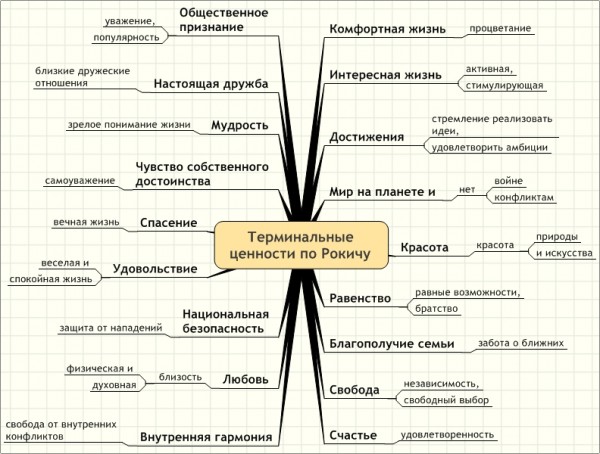 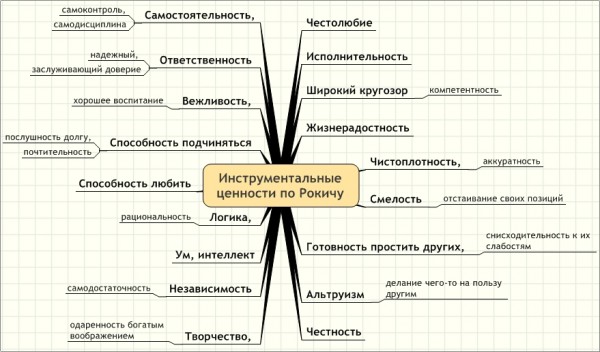 Определение индекса групповой сплоченности СишораГрупповая сплоченность – чрезвычайно важный параметр, показывающий степеньинтеграции группы, ее сплоченность в единое целое, – можно определить не только путемрасчета соответствующих социометрических индексов. Значительно проще сделать это спомощью методики, состоящей из 5 вопросов с несколькими вариантами ответов накаждый. Ответы кодируются в баллах согласно приведенным в скобках значениям(максимальная сумма - 19 баллов, минимальная - 5). В ходе опроса баллы указывать ненужно.Инструкция. Hа каждый вопрос есть несколько вариантов ответа. Вам необходимовыбрать верный для вас ответ и записать его обозначение в бланк.1Как бы вы оценили свою принадлежность к группе?- Чувствую себя ее членом, частью коллектива (5)- Участвую в большинстве видов деятельности (4)- Участвую в одних видах деятельности и не участвую в других (3)- Не чувствую, что являюсь членом группы (2)- Живу и существую отдельно от нее (1)- Не знаю, затрудняюсь ответить (1)2Перешли бы вы в другую группу, если бы представилась такая возможность (безизменения прочих условий)?- Да, очень хотел бы перейти (1)- Скорее перешел бы, чем остался (2)- Не вижу никакой разницы (3)- Скорее всего остался бы в своей группе (4)- Очень хотел бы остаться в своей группе (5)- Не знаю, трудно сказать (1)3Каковы взаимоотношения между членами вашей группы?- Лучше, чем в большинстве коллективов (3)- Примерно такие же, как и в большинстве коллективов (2)- Хуже, чем в большинстве классов (1)- Не знаю, трудно сказать (1)4Каковы у вас взаимоотношения с руководством?- Лучше, чем в большинстве коллективов (3)- Примерно такие же, как и в большинстве коллективов (2)- Хуже, чем в большинстве коллективов (1)- Не знаю. (1)5Каково отношение к делу (учебе и т.п.) в вашем коллективе?- Лучше, чем в большинстве коллективов (3)- Примерно такие же, как и в большинстве коллективов (2)- Хуже, чем в большинстве коллективов (1)- Не знаю (1)Обработка результатов и интерпретацияУровни групповой сплоченности 15,1 баллов и выше – высокая; 11,6 – 15 балла – выше средней; 7- 11,5 – средняя;4 – 6,9 – ниже средней; 4 и ниже – низкаяСодержание программы1Раздел №1. Комплекс основных характеристик программы42Пояснительная записка43Направленность программы44Актуальность программы45Отличительные особенности программы56Адресат программы57Объем  и срок освоения программы58Формы обучения и виды занятий по программе59Режим занятий6101.2 Цель и задачи программы611Цель программы612Задачи программа613Задачи первого года обучения614Задачи второго года обучения7151.3 Содержание программы816Учебный план817Учебный план 1 года обучения918Содержание 1 года обучения. (11-12 лет)1019Раздел 1. Вводное занятие (2 часа)1020Раздел 2. Графический редактор  Microsoft Office Power Point1021Раздел 3. Графические редакторы  Microsoft Office Picture Manager1122Раздел 4. Графический редактор ФотоДекор1123Раздел 5. Видео-редактор Movie Maker1124Раздел 6. Работа в творческой группе1125Раздел 7.Воспитательная работа1126Раздел 7. Итоговое занятие1227Учебный план 2 год обучения (13-14 лет)1228Содержание 2 год обучения.1329Раздел 1. Вводное занятие1330Раздел 2.Графический редактор  Microsoft Office Power Point1331Раздел 3. Графический редактор  Microsoft Office Picture Manager1332Раздел 4. Графический редактор ФотоДекор1333Раздел 5.Видео-редактор Movie Maker1434Раздел 6. Работа в творческой группе1435Раздел 8. Воспитательная работа1436Раздел 8. Итоговое занятие14371.4 Планируемые результаты1438Планируемые результаты первого года обучения и способы их определения1439Планируемые результаты второго года обучения и способы их определения1640Раздел №2. Комплекс организационно-педагогических условий17412.1 Календарный учебный график 1 год обучения17422.2 Календарный учебный график 2 год обучения22432.2.Условия реализации программы2644Организация образовательного процесса2645Примерная структура репетиционного занятия2746Материально-техническое обеспечение2747Информационное обеспечение2748Кадровое обеспечение27492.3 Формы аттестации / контроля27502.4   Оценочные материалы28512.5 Методические материалы2852Список литературы2953Литература для воспитанников2954Литература для родителей2955Методическая литература2956Приложение31№Раздел1 год1 год1 год2 год2 год2 годВсегоВсегоВсегоВсего№РазделвсеготеорияпрактикавсеготеорияпрактикаТеорияПрактика Практика Всего1Вводное занятие21121122242Графический редактор  Microsoft Office Power Point3062421172525323Графический редактор Microsoft Office Picture Manager1221021131111144Графический редактор  ФотоДекор122101641262228285Видео-редактор Movie Maker8173863273946466Работа в творческой группы615101921416167Воспитательные мероприятия10-1010-1002020208Итоговое занятие2-22-20444ИТОГО72135772145829135144144№№ п/пНазвание разделаКоличество часовКоличество часовКоличество часовФормы организации занятияФормыконтроля и/или аттестациип/п№ п/пНазвание разделаВсегоТеорияПрактикаФормы организации занятияФормыконтроля и/или аттестации1Вводное занятие21	1Занятие-презентацияБеседаОпрос2Графический редактор  Microsoft Office  Power Рoint 201026620Занятие-игра Занятие-практикумКомбинированное занятие Занятие-получение новых знанийНаблюдение ОпросБеседа.Мастер-классДемонстрация материала3Графический редактор  Microsoft Office Picture Manager1028Комбинированное занятие Занятие-практикум Занятие-получение новых знанийЗанятие-закрепление практических навыковНаблюдениеМастер-класс демонстрация работы4Графический редактор  ФотоДекор1028Занятие-практикумКомбинированное занятие Занятие-практикум Занятие-получение новых знанийЗанятие-закрепление практических навыковНаблюдениеБеседы.Мастер-класс выолнение заданий5Видео-редактор Movie Maker716Занятие-практикумКомбинированное занятиеЗанятие-получение новых знанийЗанятие-закрепление практических навыковВыполнение заданий6Работа в творческой группы514Занятие-зачетНаблюдениедемонстрация опыта Зачет7Воспитательные мероприятия1010СтудияМастер-классТворческая встречаЗащита проектовПраздникВыставки, конкурсы, презентации20За счет этих же часов!Далее включить в содержание и календарный учебный график  (Пример дала, см. внизу)8Итоговое занятие2-2Занятие-зачетЗачетИТОГО721357№№ п/пНазвание разделаКоличество часовКоличество часовКоличество часовФормы организации занятияФормыконтроля и/или аттестациип/п№ п/пНазвание разделаВсегоТеорияПрактикаФормы организации занятияФормыконтроля и/или аттестации1Вводное занятие21	1Занятие-презентацияБеседаОпрос2Графический редактор  Microsoft Office Power211Занятие-игра Занятие-практикумКомбинированное занятие Занятие-получение новых знанийНаблюдение ОпросБеседа.3Графический редактор  Microsoft Office Picture Manager211Комбинированное занятие Занятие-практикум Занятие-получение новых знанийЗанятие-закрепление практических навыковНаблюдениеБеседыОпрос4Графический редактор  ФотоДекор1248Занятие-практикумКомбинированное занятие Занятие-практикум Занятие-получение новых знанийЗанятие-закрепление практических навыковНаблюдениеБеседы.Демонстрация работы5Видео-редакторе Movie Maker32626Занятие-практикумКомбинированное занятиеЗанятие-получение новых знанийЗанятие-закрепление практических навыковНаблюдениеДемонстрация опытаВыполнение заданийБеседа 6Работа в творческой группы1019Занятие-зачетНаблюдениеДемонстрация опытаЗачет7Воспитательная работа1010Конкурсы, презентации8Итоговое занятие2-2Занятие-зачетЗачетИТОГО721458Личностные результатыМетодМетодикаВоспитано чувство ответственности за результаты своего труда;Формированы установки на позитивную социальную деятельность в информационном обществе, на недопустимости действий нарушающих правовые, этические нормы работы с информацией;Воспитана любовь и интерес к литературному чтению.Развито стремление к самоутверждению через освоение компьютера и созидательную деятельность с его помощью;Воспитана личную  ответственность за результаты своей работы на компьютере, за возможные свои ошибки;Воспитана потребность и умение работать в коллективе при решении сложных задач;Воспитана скромность, заботу о пользователе продуктов своего труда.Определение изменения уровня развития детей, их творческих способностей. Определение результатов обучения. Ориентирование учащихся на дальнейшее (в том числе самостоятельное) обучение. Получение сведений для совершенствования образовательной программы и методов обучения.Методика измерения художественно-эстетической потребности, разработанная В.С. Аванесовым;определение психологического климата группы (Л.Н. Лутошкин);Саморефлексия;ЭссеТворческая работаМетапредметныеМетодМетодикаРазвитый пользовательский навык работы на компьютере;Развитое логическое мышление, внимание, память, фантазию, творческие способности;Развитые способности предвидеть сюжет из прочитанного сценария;Развитые навыки сотрудничества со взрослыми и сверстниками.наблюдениеконтрольные заданиябеседыКоллективная рефлексия;Коллективный анализ работ; Взаимозачет;Определение индекса групповой сплоченности Сишора;Определение психологического климата группы (Л.Н. Лутошкин).Предметные результатыПредметные результатыМетодЗнание понятия «диафильм» и профессии людей, которые создают диафильмы;Умение проявлять творческий потенциал  и творческие способности, создавая «диафильмы» по сюжетам литературных произведений;Развитые навыки работы с литературным произведением: деление на части, анализ художественного текста,  выразительное  чтение;Умение создавать собственный сценарий «диафильма»;Умение правильно строить режиссерский сценарий: завязка, развитие темы, кульминация, финал;Умение рисовать художественные образы, героев для создания «диафильмов»;Знание правил подбора сюжетов к теме;Знание основных правил фотосъемки;Обучить графическим редактором Microsoft Office Word;Обучить работать с программой для просмотров слайд шоу Microsoft Office Power Point;Обучить работе с графическими редакторами Microsoft Office Picture Manager и ФотоДекор;Обучить создавать школьную стенгазету по заданной теме;Обучить формированием архива.Знание понятия «диафильм» и профессии людей, которые создают диафильмы;Умение проявлять творческий потенциал  и творческие способности, создавая «диафильмы» по сюжетам литературных произведений;Развитые навыки работы с литературным произведением: деление на части, анализ художественного текста,  выразительное  чтение;Умение создавать собственный сценарий «диафильма»;Умение правильно строить режиссерский сценарий: завязка, развитие темы, кульминация, финал;Умение рисовать художественные образы, героев для создания «диафильмов»;Знание правил подбора сюжетов к теме;Знание основных правил фотосъемки;Обучить графическим редактором Microsoft Office Word;Обучить работать с программой для просмотров слайд шоу Microsoft Office Power Point;Обучить работе с графическими редакторами Microsoft Office Picture Manager и ФотоДекор;Обучить создавать школьную стенгазету по заданной теме;Обучить формированием архива.Выставка;Конкурс;Праздник; Концерт;Соревнование; Творческая работа;Презентация творческих работ;Контрольное занятие;Зачет; Открытое занятие;Самоанализ;Тестирование;Анкетирование.Личностные результатыМетодМетодикаВоспитано  чувство ответственности за результаты своего труда;Сформированы установки на позитивную социальную деятельность в информационном  обществе, на недопустимости действий нарушающих правовые, этические нормы работы с информациейВоспитано стремление к самоутверждению через освоение компьютера и созидательную деятельность с его помощью;Воспитана личная  ответственность за результаты своей работы на компьютере, за возможные свои ошибки;Воспитана потребность и умение работать в коллективе при решении сложных задачВоспитана скромность, забота о пользователе продуктов своего труда.Анкетирование,Наблюдение, беседа, опрос.наблюдениепортфолио учащихсяопределение индекса групповой сплоченности Сишораопределение психологического климата группы (Л.Н. Лутошкин)Саморефлексия;ЭссеТворческая работаМетапредметныеМетодМетодикаРазвиты  познавательные интересы, интеллектуальные и творческие способности средствами ИКТРазвито алгоритмическое мышление, способности к формализации.Развита способность соотносить звуковое сопровождение и видеоматериалНаблюдение, беседа, опрос.Коллективная рефлексия;Коллективный анализ работ; Взаимозачет;Определение индекса групповой сплоченности Сишора;Определение психологического климата группы (Л.Н. Лутошкин).Предметные результатыПредметные результатыМетодЗнание основных правил фото и видеосъёмки;Обучить видео-редакторами Movie MakerОбучить работать в глобальной сети Интернет;Обучить работать по поддержке школьного сайта.Обучить находить источники информации по теме и выбирать нужную информацию из этих источников;Обучить правильно находить и отбирать информацию в глобальной сети Интернет.Обучить технологии редактирования изображений, используя редакторы, Microsoft Office Word, Microsoft Office Power Point, Microsoft Office Picture Manager и ФотоДекор;Обучить технологии создания видеофильмов, используя редактор Movie Maker. Обучить созданию клипов: репортаж, научный, музыкальный, художественный, обучающий;Создать видеофильмы по тематическим неделям и посвященные праздникам, например, «День матери»,  «Знай Героев в лицо» и другие.Обучить формированием архива.Знание основных правил фото и видеосъёмки;Обучить видео-редакторами Movie MakerОбучить работать в глобальной сети Интернет;Обучить работать по поддержке школьного сайта.Обучить находить источники информации по теме и выбирать нужную информацию из этих источников;Обучить правильно находить и отбирать информацию в глобальной сети Интернет.Обучить технологии редактирования изображений, используя редакторы, Microsoft Office Word, Microsoft Office Power Point, Microsoft Office Picture Manager и ФотоДекор;Обучить технологии создания видеофильмов, используя редактор Movie Maker. Обучить созданию клипов: репортаж, научный, музыкальный, художественный, обучающий;Создать видеофильмы по тематическим неделям и посвященные праздникам, например, «День матери»,  «Знай Героев в лицо» и другие.Обучить формированием архива.Выставка;Конкурс;Праздник; Концерт;Соревнование; Творческая работа;Презентация творческих работ;Контрольное занятие;Зачет; Открытое занятие;Самоанализ;Тестирование;Анкетирование.№ п/пДата проведенияДата проведенияФорма занятияКол-во часовТема занятияМесто проведенияФормы контроляРаздел 1. Вводное занятие. 2 часа.Раздел 1. Вводное занятие. 2 часа.Раздел 1. Вводное занятие. 2 часа.Раздел 1. Вводное занятие. 2 часа.Раздел 1. Вводное занятие. 2 часа.Раздел 1. Вводное занятие. 2 часа.Раздел 1. Вводное занятие. 2 часа.Раздел 1. Вводное занятие. 2 часа.104.09.2304.09.23Беседа, анкетирование2Техника безопасности и правилам поведения в компьютерном зале. «Введение в образовательную программу фото-видео кружка «КиноАзбука»»; МБОУ «Владимировская СОШ»Беседа, опрос, анкетированиеРаздел 2. Графический редактор Microsoft Office Power Point (26 часов)Раздел 2. Графический редактор Microsoft Office Power Point (26 часов)Раздел 2. Графический редактор Microsoft Office Power Point (26 часов)Раздел 2. Графический редактор Microsoft Office Power Point (26 часов)Раздел 2. Графический редактор Microsoft Office Power Point (26 часов)Раздел 2. Графический редактор Microsoft Office Power Point (26 часов)Раздел 2. Графический редактор Microsoft Office Power Point (26 часов)Раздел 2. Графический редактор Microsoft Office Power Point (26 часов)211.09.2311.09.23Беседа2Выборы актива объединения, «Я, ты,Ю он, она..»МБОУ «Владимировская СОШ»Повышение ответственности и заинтересованности воспитанников в обучении318.09.2318.09.23Творческая мастерская2Диафильм своими руками.МБОУ «Владимировская СОШ»Определение степени усвоения учащимися учебного материала425.09.2325.09.23Наблюдение, дискуссия, мастер-класс2Интерфейс программы Power Point. Панель управления.МБОУ «Владимировская СОШ»Педагогическое наблюдение.502.10.2302.10.23Беседа, наблюдение2Создавать, упорядочивать и редактировать объектыМБОУ «Владимировская СОШ»Определение степени усвоения учащимися учебного материала609.10.2309.10.23Презентация2Пользование вспомогательными средствами: направляющие, сетка, прилипание.МБОУ «Владимировская СОШ»Определение степени усвоения учащимися учебного материала716.10.2316.10.23Практическое занятие, конкурс2Конкурс видеоклипов «Природа родного края»МБОУ «Владимировская СОШ»Повышение ответственности и заинтересованности воспитанников в обучении823.10.2323.10.23Практическое занятие, презентация2Применение графических эффектов:МБОУ «Владимировская СОШ»Определение степени усвоения учащимися учебного материала930.10.2330.10.23Практическая работа2Практическая работаМБОУ «Владимировская СОШ»Определение степени усвоения учащимися учебного материала1013.11.2313.11.23Практическая работа2Самостоятельное создание иллюстраций и дизайн-макетовМБОУ «Владимировская СОШ»Определение степени усвоения учащимися учебного материала1120.11.2320.11.23Практическая работа2Акция, игровая программа «День матери»МБОУ «Владимировская СОШ»Педагогическое наблюдение1227.11.2327.11.23Творческая встреча, встреча с интересными людьми2За объективом!МБОУ «Владимировская СОШ»Повышение ответственности и заинтересованности воспитанников в обучении1304.12.2304.12.23Презентация 2Показ диафильмаМБОУ «Владимировская СОШ»Повышение ответственности и заинтересованности воспитанников в обученииРаздел 3. Графический редактор Microsoft Office Picture Manager (12часов)Раздел 3. Графический редактор Microsoft Office Picture Manager (12часов)Раздел 3. Графический редактор Microsoft Office Picture Manager (12часов)Раздел 3. Графический редактор Microsoft Office Picture Manager (12часов)Раздел 3. Графический редактор Microsoft Office Picture Manager (12часов)Раздел 3. Графический редактор Microsoft Office Picture Manager (12часов)Раздел 3. Графический редактор Microsoft Office Picture Manager (12часов)Раздел 3. Графический редактор Microsoft Office Picture Manager (12часов)1411.12.2311.12.23Творческая мастерская2Совместная работа над диафильмом (тема по выбору педагога)МБОУ «Владимировская СОШ»Повышение ответственности и заинтересованности воспитанников в обучении1518.12.2318.12.23Беседа, творческая мастерская2Совместное написание сценария к выбранной теме, создание героев и эскизов презентации.МБОУ «Владимировская СОШ»Контрольное занятие1625.12.2325.12.23Викторина2Викторина «Памятники природы Тюльганского района»МБОУ «Владимировская СОШ»Повышение ответственности и заинтересованности воспитанников в обучении1715.01.24Мастер-классМастер-класс2Знакомство с графическим редактором Microsoft Office Picture Manager, правила работы, интерфейс программы и панель инструментовМБОУ «Владимировская СОШ»Определение степени усвоения учащимися учебного материала1822.01.24ВикторинаВикторина2Что? Где? Когда?МБОУ «Владимировская СОШ»Педагогическое наблюдение1905.02.24Наблюдение Наблюдение 2Правила фото съемки:  контрастность изображения, освещение. Постановка светаМБОУ «Владимировская СОШ»Выявление детей отстающих и опережающих2012.02.24КонкурсКонкурс2Мой первый диафильмМБОУ «Владимировская СОШ»Самостоятельная работа2119.02.24Творческая работаТворческая работа2Создание, подбор и редактирование фото-материалаМБОУ «Владимировская СОШ»Педагогическое наблюдение2226.02.24Творческая мастерская, конкурсТворческая мастерская, конкурс2Мой первый диафильмМБОУ «Владимировская СОШ»Педагогическое наблюдение.Раздел 4. Графический редактор ФотоДекор (12 часов)Раздел 4. Графический редактор ФотоДекор (12 часов)Раздел 4. Графический редактор ФотоДекор (12 часов)Раздел 4. Графический редактор ФотоДекор (12 часов)Раздел 4. Графический редактор ФотоДекор (12 часов)Раздел 4. Графический редактор ФотоДекор (12 часов)Раздел 4. Графический редактор ФотоДекор (12 часов)Раздел 4. Графический редактор ФотоДекор (12 часов)2304.03.2404.03.24Конкурс2Поздравительная открытка к 8 мартаМБОУ «Владимировская СОШ»Подбор наиболее эффективных методов и средств2411.03.2411.03.24Творческая мастерская2Работа с растровыми изображениями. Закрашивание рисунков разработка визитки, рекламы, открытки.МБОУ «Владимировская СОШ»Определение степени усвоения учащимися учебного материала2518.03.2418.03.24Практическое задание 2Оформление школьной газеты с Представление созданные изображения на Web-странице.МБОУ «Владимировская СОШ»Педагогическое наблюдение2625.03.2425.03.24Практическое задание2Создание коллажа.МБОУ «Владимировская СОШ»Педагогическое наблюдение2701.04.2401.04.24Творческая мастерская2Работа с изображениями коллажа.МБОУ «Владимировская СОШ»Определение степени усвоения учащимися учебного материала2808.04.2408.04.24Практическое задание2Вывод изображений на печать.МБОУ «Владимировская СОШ»Определение степени усвоения учащимися учебного материалаРаздел 5. Видео-редактор Movie Maker (8 часов)Раздел 5. Видео-редактор Movie Maker (8 часов)Раздел 5. Видео-редактор Movie Maker (8 часов)Раздел 5. Видео-редактор Movie Maker (8 часов)Раздел 5. Видео-редактор Movie Maker (8 часов)Раздел 5. Видео-редактор Movie Maker (8 часов)Раздел 5. Видео-редактор Movie Maker (8 часов)Раздел 5. Видео-редактор Movie Maker (8 часов)2915.04.2415.04.24Мастер-класс2Правила работы в графическом редакторе Movie Maker, интерфейс программы и панель инструментов.МБОУ «Владимировская СОШ»Определение степени усвоения учащимися учебного материала3022.04.2422.04.24Беседа 2Создание видео ряда из ранее использованных изображений.МБОУ «Владимировская СОШ»Определение степени усвоения учащимися учебного материала3129.04.2429.04.24Открытое занятиеРазмещение слоёв и передвижение по монтажному столу.МБОУ «Владимировская СОШ»Самостоятельная работа3206.05.2406.05.24Творческий отчетВедущий слой в композиции и способы наложения слоёв друг на друга.МБОУ «Владимировская СОШ»Педагогическое наблюдениеРаздел 6. Работа в творческой группы (6 часов)Раздел 6. Работа в творческой группы (6 часов)Раздел 6. Работа в творческой группы (6 часов)Раздел 6. Работа в творческой группы (6 часов)Раздел 6. Работа в творческой группы (6 часов)Раздел 6. Работа в творческой группы (6 часов)Раздел 6. Работа в творческой группы (6 часов)Раздел 6. Работа в творческой группы (6 часов)3313.05.2413.05.24Беседа2Правила работы в компьютерном зале. Правила совместной работы в творческой группе: распределение ролей, назначение ответственного.МБОУ «Владимировская СОШ»Определение степени усвоения учащимися учебного материала3420.05.2420.05.24Обсуждение2Работа в творческой группе над созданием (на выбор) диафильма с рисованными персонажами, фотоколлаж, презентацию.МБОУ «Владимировская СОШ»Определение степени усвоения учащимися учебного материала3527.05.2427.05.24Защита проектаПрезентация проекта.МБОУ «Владимировская СОШ»Самостоятельная работа	Раздел 7. Итоговое занятие	Раздел 7. Итоговое занятие	Раздел 7. Итоговое занятие	Раздел 7. Итоговое занятие	Раздел 7. Итоговое занятие	Раздел 7. Итоговое занятие	Раздел 7. Итоговое занятие	Раздел 7. Итоговое занятие3629.05.2429.05.24Контрольное задание- зачёт2Итоговое занятиеМБУДО «Центр дополнительного образования»Демонстрация моделей№ п/пДата проведенияФорма занятияКол-во часовТема занятияМесто проведенияФормы контроляРаздел 1. Вводное занятие. 2 часа.Раздел 1. Вводное занятие. 2 часа.Раздел 1. Вводное занятие. 2 часа.Раздел 1. Вводное занятие. 2 часа.Раздел 1. Вводное занятие. 2 часа.Раздел 1. Вводное занятие. 2 часа.Раздел 1. Вводное занятие. 2 часа.102.09.24Беседа, анкетирование2Техника безопасности и правилам поведения в компьютерном зале. «Введение в образовательную программу фото-видео кружка «КиноАзбука»».МБОУ «Владимировская СОШ»Беседа,ОпросРаздел 2. Графический редактор Microsoft Office Power Point (2 часа)Раздел 2. Графический редактор Microsoft Office Power Point (2 часа)Раздел 2. Графический редактор Microsoft Office Power Point (2 часа)Раздел 2. Графический редактор Microsoft Office Power Point (2 часа)Раздел 2. Графический редактор Microsoft Office Power Point (2 часа)Раздел 2. Графический редактор Microsoft Office Power Point (2 часа)Раздел 2. Графический редактор Microsoft Office Power Point (2 часа)209.09.24Презентация 2Создание презентации о школе, семье, селе (на выбор)МБОУ «Владимировская СОШ»Наблюдение, беседа опрос.Раздел 3. Графический редактор Microsoft Office Picture Manager (2 часа)Раздел 3. Графический редактор Microsoft Office Picture Manager (2 часа)Раздел 3. Графический редактор Microsoft Office Picture Manager (2 часа)Раздел 3. Графический редактор Microsoft Office Picture Manager (2 часа)Раздел 3. Графический редактор Microsoft Office Picture Manager (2 часа)Раздел 3. Графический редактор Microsoft Office Picture Manager (2 часа)Раздел 3. Графический редактор Microsoft Office Picture Manager (2 часа)316.09.24Беседа2Выборы актива «Я, ты, он, она…»МБОУ «Владимировская СОШ»Педагогическое наблюдениеРаздел 4. Графический редактор ФотоДекор (16 часов)Раздел 4. Графический редактор ФотоДекор (16 часов)Раздел 4. Графический редактор ФотоДекор (16 часов)Раздел 4. Графический редактор ФотоДекор (16 часов)Раздел 4. Графический редактор ФотоДекор (16 часов)Раздел 4. Графический редактор ФотоДекор (16 часов)Раздел 4. Графический редактор ФотоДекор (16 часов)423.09.242Знакомство с графическим редактором Фото Декор, правила работы, интерфейс программы и панель инструментов.МБОУ «Владимировская СОШ»Определение степени усвоения учащимися учебного материала, педагогическое наблюдение530.09.24Презентация2Выделять фрагменты изображений с использованием инструментов (прямоугольное и эллиптическое выделение). волшебная палочка (выделение связанной области) инструментов лассо (свободное выделение).МБОУ «Владимировская СОШ»Определение степени усвоения учащимися учебного материала 607.10.24Мастер-класс2Перемещение, дублирование, вращение выделенных областейМБОУ «Владимировская СОШ»Определение степени усвоения учащимися учебного материала714.10.24Конкурс2Природа родного краяМБОУ «Владимировская СОШ»Педагогическое наблюдение821.10.24Беседа2Сохранение выделенных областей для последующего использованияМБОУ «Владимировская СОШ»Определение степени усвоения учащимися учебного материала928.10.24Практическое задание2Монтаж фотографии (создавать многослойные документы)МБОУ «Владимировская СОШ»Определение степени усвоения учащимися учебного материала1011.11.24Творческий отчет2Раскрашивать чёрно-белые эскизы и фотографии; применять к тексту различные эффектыМБОУ «Владимировская СОШ»Педагогическое наблюдение1118.11.24Творческая встреча 2За объективом!МБОУ «Владимировская СОШ»Определение степени усвоения учащимися учебного материалаРаздел 5. Видео-редактор Movie Maker (38 часов)Раздел 5. Видео-редактор Movie Maker (38 часов)Раздел 5. Видео-редактор Movie Maker (38 часов)Раздел 5. Видео-редактор Movie Maker (38 часов)Раздел 5. Видео-редактор Movie Maker (38 часов)Раздел 5. Видео-редактор Movie Maker (38 часов)Раздел 5. Видео-редактор Movie Maker (38 часов)1225.11.24Контрольное занятие. Акция 2День материМБОУ «Владимировская СОШ»Самостоятельная работа, опрос1302.12.24Наблюдение2Добавить файлы в программу Movie Maker.МБОУ «Владимировская СОШ»Педагогическое наблюдение.1409.12.24Занятие - игра2Создать видеоролик из картинок.МБОУ «Владимировская СОШ»Определение степени усвоения учащимися учебного материала1516.12.24Творческая мастерскаяВырезать фрагмент из видео убрать с видеозаписи звук.МБОУ «Владимировская СОШ»Демонстрация моделей1623.12.24Викторина2Памятники природы Тюльганского районаМБОУ «Владимировская СОШ»Творческая мастерская1713.01.25Самостоятельная работа2 Наложить музыку на видео, настроить громкость звука .МБОУ «Владимировская СОШ»Определение степени усвоения учащимися учебного материала1820.01.25Практическое занятие2Склеить несколько отдельных роликов в один.МБОУ «Владимировская СОШ»Определение степени усвоения учащимися учебного материала1927.01.25Интеллектуальная викторина2Что? Где? Когда?МБОУ «Владимировская СОШ»Повышение ответственности и заинтересованности воспитанников в обучении2003.02.25Творческая мастерская2Ускорить воспроизведение видео.МБОУ «Владимировская СОШ»Определение степени усвоения учащимися учебного материала2110.02.25Презентация2Добавление названий и титрысохранять кадры из видео.МБОУ «Владимировская СОШ»Определение степени усвоения учащимися учебного материала2217.02.25Конкурс2Мой первый диафильмМБОУ «Владимировская СОШ»Определение степени усвоения учащимися учебного материала2324.05.25Беседа 2Правила видео съемки: художественная и научная, интервью.МБОУ «Владимировская СОШ»Определение степени усвоения учащимися учебного материала.2403.03.25Творческая мастерская, конкурс2Поздравительные открытки к 8 мартаМБОУ «Владимировская СОШ»Повышение ответственности и заинтересованности воспитанников в обучении2510.03.25Встреча с интересными людьми2Видео интервью  о малой родине. Представление созданные видео клипов на Web-странице.МБОУ «Владимировская СОШ»Педагогическое наблюдение2617.03.25Презентация2Представление созданные видео клипов на Web-странице.МБОУ «Владимировская СОШ»Определение степени усвоения учащимися учебного материала.2724.03.25Творческая мастерская2Создание видео ряда из ранее использованных видео и изображений.МБОУ «Владимировская СОШ»Определение степени усвоения учащимися учебного материала.2831.03.25Мастер-класс2Переходы и эффекты.Определение степени усвоения учащимися учебного материала2907.04.25Практическое занятие2Титры.Определение степени усвоения учащимися учебного материала3014.04.25Экзамен2Мастеринг и кодировка.Контрольное занятиеРаздел 6. Работа в творческой группы (10 часов)Раздел 6. Работа в творческой группы (10 часов)Раздел 6. Работа в творческой группы (10 часов)Раздел 6. Работа в творческой группы (10 часов)Раздел 6. Работа в творческой группы (10 часов)Раздел 6. Работа в творческой группы (10 часов)Раздел 6. Работа в творческой группы (10 часов)3121.04.25Акция 2Подарок школеМБОУ «Владимировская СОШ»Определение степени усвоения учащимися учебного материала3228.04.25ГрупповаяЗанятие-презентация2Работа в творческой группе над созданием (на выбор) фильма с использованием авторских фото и видео о родной школе, семье, селе (на выбор)МБОУ «Владимировская СОШ»Наблюдение, демонстрация опыта3305.05.25Беседа 2Структура проекта.МБОУ «Владимировская СОШ»Открытое занятие3412.05.25Творческое задание2Начало работы над сценарием. Работа с эпизодами, ритм, темп, кульминацияМБОУ «Владимировская СОШ»Педагогическое наблюдение3519.05.25Самостоятельное занятие2Защита творческих проектовМБОУ «Владимировская СОШ»Демонстрация моделей	Раздел 7. Итоговое занятие	Раздел 7. Итоговое занятие	Раздел 7. Итоговое занятие	Раздел 7. Итоговое занятие	Раздел 7. Итоговое занятие	Раздел 7. Итоговое занятие	Раздел 7. Итоговое занятие3626.05.25Контрольное занятие2Итоговое занятие.МБУДО «Центр дополнительного образования»Контрольное занятие1Организационно-мотивационный момент1-2 мин2Запуск программы                                          15-20 мин3Изучение нового материала                           25-30 мин4Перерыв10 мин5Самостоятельная работа                                 20-25 мин6Повторение ранее изученного материала      10 мин7Закрепление                                                      10 мин№Форма мероприятия/уровеньНазвание Мероприятия, Сроки / участникиНаправление воспитания1Выборы актива объединения, ТОЯ, ты, он, она…Сентябрь, обучающиеся ТО Гражданско – патриотическое2Конкурс видеоклипов,муниципальныйПрирода родного краяОктябрь,  обучающиеся ТО, родителиГражданско – патриотическое, духовно – нравственное, интеллектуально-познавательное, досуг3Творческая встреча, ООЗа объективом!Ноябрь, обучающиеся ТО Духовно-нравственное, интелектуально-познавательное4Акция, ООДень материНоябрь, обучающиеся ТО, родители Духовно – нравственное, семья, досуг5Викторина, муниципальныйПамятники природы Тюльганского районаДекабрь, команда в составе 5 обучающихсяЗдоровье, интеллектуально – познавательное, гражданско – патриотическое6Интеллектуальная викторина, региональный этап Что? Где? Когда?Январь,  команда в составе 6 обучающихсяИнтеллектуально – познавательное7Конкурс, муниципальныйМой первый диафильмФевраль, 6 учащихся ТО (по результатам подготовки) Интеллектуально-познавательное, гражданско- патриотическое8Конкурс, всероссийскийПоздравительных открыток к 8 МартаМарт,  обучающиеся ТОДуховно – нравственное, семья 9Акция, ООПодарок школеАпрель,  обучающиеся ТО, родителиТруд, гражданско -патриотическое, духовно – нравственное, семья, досуг10Родительское собрание, ТОЗащита творческих проектовМай,  обучающиеся ТО, родителиИнтеллектуально – познавательное, семья, досуг1Зависимость3, 9, 15, 21, 27, 33, 39, 45, 51, 542Независимость6, 12, 18, 24, 30, 36, 42, 48, 57, 603Общительность5, 7, 13, 19, 25, 31, 37, 43, 49, 524Необщительность4, 10, 16, 22, 28, 34, 40, 46, 55, 585Принятие борьбы1, 11, 17, 23, 29, 35, 41, 47, 56, 596Избегание борьбы 2, 8, 14, 20, 26, 32, 38, 44, 50, 53